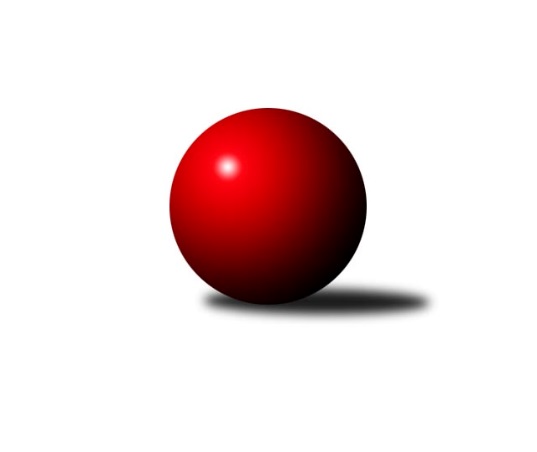 Č.6Ročník 2018/2019	20.5.2024 Krajský přebor KV 2018/2019Statistika 6. kolaTabulka družstev:		družstvo	záp	výh	rem	proh	skore	sety	průměr	body	plné	dorážka	chyby	1.	Slovan K.Vary B	6	6	0	0	66 : 30 	(38.5 : 27.5)	2483	12	1739	744	58.8	2.	Sokol Teplá	6	4	0	2	59 : 37 	(34.5 : 27.5)	2431	8	1716	715	44.8	3.	Kuželky Aš B	5	3	1	1	45 : 35 	(27.5 : 28.5)	2478	7	1736	742	46.8	4.	TJ Lomnice D	6	3	0	3	52 : 44 	(32.0 : 30.0)	2428	6	1716	712	51	5.	SKK K.Vary B	5	3	0	2	43 : 37 	(17.0 : 21.0)	2459	6	1741	718	44.4	6.	Loko Cheb C	6	3	0	3	47 : 49 	(35.0 : 37.0)	2390	6	1717	673	50.2	7.	TJ Šabina	5	2	1	2	39 : 41 	(34.0 : 26.0)	2459	5	1716	744	40.6	8.	TJ Jáchymov B	5	2	0	3	38 : 42 	(17.5 : 26.5)	2354	4	1665	690	49.8	9.	Slavia K.Vary	5	1	1	3	40 : 40 	(34.0 : 26.0)	2453	3	1708	746	40.4	10.	TJ Lomnice C	5	1	0	4	27 : 53 	(21.5 : 30.5)	2408	2	1708	701	43.2	11.	Kuželky Aš C	6	0	1	5	24 : 72 	(20.5 : 31.5)	2402	1	1705	698	53.5Tabulka doma:		družstvo	záp	výh	rem	proh	skore	sety	průměr	body	maximum	minimum	1.	Slovan K.Vary B	4	4	0	0	46 : 18 	(29.5 : 18.5)	2540	8	2577	2493	2.	Sokol Teplá	3	3	0	0	38 : 10 	(25.5 : 10.5)	2498	6	2515	2481	3.	Loko Cheb C	4	3	0	1	43 : 21 	(28.5 : 19.5)	2467	6	2486	2445	4.	SKK K.Vary B	3	3	0	0	34 : 14 	(8.0 : 6.0)	2534	6	2561	2506	5.	TJ Šabina	2	2	0	0	23 : 9 	(16.5 : 7.5)	2441	4	2479	2402	6.	TJ Lomnice D	3	2	0	1	30 : 18 	(14.5 : 11.5)	2439	4	2483	2416	7.	Slavia K.Vary	3	1	1	1	28 : 20 	(22.5 : 13.5)	2486	3	2578	2395	8.	TJ Lomnice C	3	1	0	2	23 : 25 	(19.5 : 16.5)	2347	2	2433	2229	9.	TJ Jáchymov B	4	1	0	3	26 : 38 	(12.0 : 20.0)	2388	2	2413	2361	10.	Kuželky Aš C	1	0	1	0	8 : 8 	(5.0 : 7.0)	2480	1	2480	2480	11.	Kuželky Aš B	0	0	0	0	0 : 0 	(0.0 : 0.0)	0	0	0	0Tabulka venku:		družstvo	záp	výh	rem	proh	skore	sety	průměr	body	maximum	minimum	1.	Kuželky Aš B	5	3	1	1	45 : 35 	(27.5 : 28.5)	2478	7	2512	2449	2.	Slovan K.Vary B	2	2	0	0	20 : 12 	(9.0 : 9.0)	2472	4	2512	2432	3.	TJ Jáchymov B	1	1	0	0	12 : 4 	(5.5 : 6.5)	2321	2	2321	2321	4.	TJ Lomnice D	3	1	0	2	22 : 26 	(17.5 : 18.5)	2424	2	2442	2403	5.	Sokol Teplá	3	1	0	2	21 : 27 	(9.0 : 17.0)	2409	2	2463	2319	6.	TJ Šabina	3	0	1	2	16 : 32 	(17.5 : 18.5)	2465	1	2496	2406	7.	Slavia K.Vary	2	0	0	2	12 : 20 	(11.5 : 12.5)	2437	0	2502	2372	8.	SKK K.Vary B	2	0	0	2	9 : 23 	(9.0 : 15.0)	2458	0	2531	2385	9.	TJ Lomnice C	2	0	0	2	4 : 28 	(2.0 : 14.0)	2469	0	2469	2469	10.	Loko Cheb C	2	0	0	2	4 : 28 	(6.5 : 17.5)	2352	0	2428	2275	11.	Kuželky Aš C	5	0	0	5	16 : 64 	(15.5 : 24.5)	2387	0	2440	2299Tabulka podzimní části:		družstvo	záp	výh	rem	proh	skore	sety	průměr	body	doma	venku	1.	Slovan K.Vary B	6	6	0	0	66 : 30 	(38.5 : 27.5)	2483	12 	4 	0 	0 	2 	0 	0	2.	Sokol Teplá	6	4	0	2	59 : 37 	(34.5 : 27.5)	2431	8 	3 	0 	0 	1 	0 	2	3.	Kuželky Aš B	5	3	1	1	45 : 35 	(27.5 : 28.5)	2478	7 	0 	0 	0 	3 	1 	1	4.	TJ Lomnice D	6	3	0	3	52 : 44 	(32.0 : 30.0)	2428	6 	2 	0 	1 	1 	0 	2	5.	SKK K.Vary B	5	3	0	2	43 : 37 	(17.0 : 21.0)	2459	6 	3 	0 	0 	0 	0 	2	6.	Loko Cheb C	6	3	0	3	47 : 49 	(35.0 : 37.0)	2390	6 	3 	0 	1 	0 	0 	2	7.	TJ Šabina	5	2	1	2	39 : 41 	(34.0 : 26.0)	2459	5 	2 	0 	0 	0 	1 	2	8.	TJ Jáchymov B	5	2	0	3	38 : 42 	(17.5 : 26.5)	2354	4 	1 	0 	3 	1 	0 	0	9.	Slavia K.Vary	5	1	1	3	40 : 40 	(34.0 : 26.0)	2453	3 	1 	1 	1 	0 	0 	2	10.	TJ Lomnice C	5	1	0	4	27 : 53 	(21.5 : 30.5)	2408	2 	1 	0 	2 	0 	0 	2	11.	Kuželky Aš C	6	0	1	5	24 : 72 	(20.5 : 31.5)	2402	1 	0 	1 	0 	0 	0 	5Tabulka jarní části:		družstvo	záp	výh	rem	proh	skore	sety	průměr	body	doma	venku	1.	TJ Jáchymov B	0	0	0	0	0 : 0 	(0.0 : 0.0)	0	0 	0 	0 	0 	0 	0 	0 	2.	Loko Cheb C	0	0	0	0	0 : 0 	(0.0 : 0.0)	0	0 	0 	0 	0 	0 	0 	0 	3.	Kuželky Aš C	0	0	0	0	0 : 0 	(0.0 : 0.0)	0	0 	0 	0 	0 	0 	0 	0 	4.	Slavia K.Vary	0	0	0	0	0 : 0 	(0.0 : 0.0)	0	0 	0 	0 	0 	0 	0 	0 	5.	TJ Šabina	0	0	0	0	0 : 0 	(0.0 : 0.0)	0	0 	0 	0 	0 	0 	0 	0 	6.	TJ Lomnice D	0	0	0	0	0 : 0 	(0.0 : 0.0)	0	0 	0 	0 	0 	0 	0 	0 	7.	SKK K.Vary B	0	0	0	0	0 : 0 	(0.0 : 0.0)	0	0 	0 	0 	0 	0 	0 	0 	8.	TJ Lomnice C	0	0	0	0	0 : 0 	(0.0 : 0.0)	0	0 	0 	0 	0 	0 	0 	0 	9.	Kuželky Aš B	0	0	0	0	0 : 0 	(0.0 : 0.0)	0	0 	0 	0 	0 	0 	0 	0 	10.	Slovan K.Vary B	0	0	0	0	0 : 0 	(0.0 : 0.0)	0	0 	0 	0 	0 	0 	0 	0 	11.	Sokol Teplá	0	0	0	0	0 : 0 	(0.0 : 0.0)	0	0 	0 	0 	0 	0 	0 	0 Zisk bodů pro družstvo:		jméno hráče	družstvo	body	zápasy	v %	dílčí body	sety	v %	1.	Martin Mojžíš 	Slavia K.Vary 	10	/	5	(100%)		/		(%)	2.	Radek Cimbala 	Slavia K.Vary 	10	/	5	(100%)		/		(%)	3.	Albert Kupčík 	TJ Lomnice D 	10	/	5	(100%)		/		(%)	4.	Daniela Stašová 	Slovan K.Vary B 	10	/	6	(83%)		/		(%)	5.	Bohumil Vyleťal 	Loko Cheb C 	10	/	6	(83%)		/		(%)	6.	Jana Hamrová 	Loko Cheb C 	10	/	6	(83%)		/		(%)	7.	František Průša 	Slovan K.Vary B 	10	/	6	(83%)		/		(%)	8.	Jaroslav Solín 	Kuželky Aš B 	8	/	5	(80%)		/		(%)	9.	Dagmar Jedličková 	Kuželky Aš B 	8	/	5	(80%)		/		(%)	10.	Miroslav Pešťák 	Sokol Teplá 	8	/	5	(80%)		/		(%)	11.	Jiří Šeda 	TJ Jáchymov B 	8	/	5	(80%)		/		(%)	12.	Miroslava Poláčková 	Sokol Teplá 	8	/	5	(80%)		/		(%)	13.	Václav Mašek 	Kuželky Aš C 	8	/	6	(67%)		/		(%)	14.	Johannes Luster 	Slovan K.Vary B 	8	/	6	(67%)		/		(%)	15.	Vladimír Lukeš 	TJ Jáchymov B 	6	/	3	(100%)		/		(%)	16.	Zdeněk Chvátal 	TJ Lomnice C 	6	/	3	(100%)		/		(%)	17.	Martina Sobotková 	SKK K.Vary B  	6	/	4	(75%)		/		(%)	18.	Ludvík Maňák 	TJ Lomnice C 	6	/	4	(75%)		/		(%)	19.	Vladimír Černohous 	Slavia K.Vary 	6	/	5	(60%)		/		(%)	20.	František Seidl 	TJ Šabina  	6	/	5	(60%)		/		(%)	21.	Vladimír Maxa 	TJ Jáchymov B 	6	/	5	(60%)		/		(%)	22.	Martina Pospíšilová 	Kuželky Aš B 	6	/	5	(60%)		/		(%)	23.	Tomáš Seidl 	TJ Šabina  	6	/	5	(60%)		/		(%)	24.	Miroslava Boková 	Sokol Teplá 	6	/	5	(60%)		/		(%)	25.	Stanislav Pelc 	TJ Jáchymov B 	6	/	5	(60%)		/		(%)	26.	Lubomír Hromada 	TJ Lomnice D 	6	/	5	(60%)		/		(%)	27.	Václav Čechura 	SKK K.Vary B  	6	/	5	(60%)		/		(%)	28.	Jiří Flejšar 	TJ Lomnice D 	6	/	6	(50%)		/		(%)	29.	Petr Lidmila 	TJ Lomnice D 	6	/	6	(50%)		/		(%)	30.	Eva Nováčková 	Loko Cheb C 	6	/	6	(50%)		/		(%)	31.	Jiří Velek 	Sokol Teplá 	5	/	4	(63%)		/		(%)	32.	Bronislava Hánělová 	SKK K.Vary B  	5	/	5	(50%)		/		(%)	33.	Marcel Toužimský 	Slovan K.Vary B 	4	/	2	(100%)		/		(%)	34.	Petr Janda 	TJ Lomnice D 	4	/	2	(100%)		/		(%)	35.	Pavel Kučera 	TJ Šabina  	4	/	3	(67%)		/		(%)	36.	Vítězslav Vodehnal 	SKK K.Vary B  	4	/	4	(50%)		/		(%)	37.	Miroslav Handšuh 	Slovan K.Vary B 	4	/	4	(50%)		/		(%)	38.	František Repčík 	Kuželky Aš C 	4	/	4	(50%)		/		(%)	39.	Pavel Přerost 	TJ Lomnice C 	4	/	4	(50%)		/		(%)	40.	Vladislav Urban 	Kuželky Aš B 	4	/	4	(50%)		/		(%)	41.	Jiří Gabriško 	SKK K.Vary B  	4	/	4	(50%)		/		(%)	42.	Růžena Kovačíková 	TJ Lomnice D 	4	/	5	(40%)		/		(%)	43.	Václav Zeman 	SKK K.Vary B  	4	/	5	(40%)		/		(%)	44.	Václav Veselý 	Kuželky Aš B 	4	/	5	(40%)		/		(%)	45.	Eduard Seidl 	TJ Šabina  	4	/	5	(40%)		/		(%)	46.	Ondřej Černohous 	Slavia K.Vary 	4	/	5	(40%)		/		(%)	47.	Václav Střeska 	Kuželky Aš C 	4	/	6	(33%)		/		(%)	48.	Vladimír Míšanek 	Kuželky Aš B 	3	/	2	(75%)		/		(%)	49.	Gerhard Brandl 	TJ Šabina  	3	/	3	(50%)		/		(%)	50.	Tomáš Hervert 	TJ Lomnice C 	3	/	4	(38%)		/		(%)	51.	Miroslav Budil 	Loko Cheb C 	2	/	1	(100%)		/		(%)	52.	Jaromír Valenta 	Sokol Teplá 	2	/	1	(100%)		/		(%)	53.	Adolf Klepáček 	Loko Cheb C 	2	/	1	(100%)		/		(%)	54.	Ivan Žaloudík 	SKK K.Vary B  	2	/	1	(100%)		/		(%)	55.	Libuše Korbelová 	TJ Lomnice C 	2	/	2	(50%)		/		(%)	56.	Petr Beseda 	Slovan K.Vary B 	2	/	2	(50%)		/		(%)	57.	Pavel Schubert 	Loko Cheb C 	2	/	2	(50%)		/		(%)	58.	Jitka Laudátová 	Kuželky Aš C 	2	/	2	(50%)		/		(%)	59.	Jan Mandák 	Sokol Teplá 	2	/	2	(50%)		/		(%)	60.	Soňa Šimáčková 	TJ Lomnice C 	2	/	2	(50%)		/		(%)	61.	Jitka Bečková 	TJ Lomnice C 	2	/	3	(33%)		/		(%)	62.	Jiří Beneš ml.	TJ Šabina  	2	/	4	(25%)		/		(%)	63.	Zdeněk Chmel 	Slavia K.Vary 	2	/	4	(25%)		/		(%)	64.	Štefan Mrenica 	TJ Jáchymov B 	2	/	4	(25%)		/		(%)	65.	Tomáš Beck ml.	Slovan K.Vary B 	2	/	4	(25%)		/		(%)	66.	Pavel Pokorný 	Loko Cheb C 	2	/	4	(25%)		/		(%)	67.	Vlastimil Čegan 	TJ Jáchymov B 	2	/	4	(25%)		/		(%)	68.	Zdeňka Zmeškalová 	Slovan K.Vary B 	2	/	5	(20%)		/		(%)	69.	Jaromír Černý 	TJ Šabina  	2	/	5	(20%)		/		(%)	70.	Václav Vieweg 	Kuželky Aš C 	2	/	5	(20%)		/		(%)	71.	Monika Maněnová 	TJ Lomnice D 	2	/	5	(20%)		/		(%)	72.	Luděk Kratochvíl 	Kuželky Aš C 	2	/	6	(17%)		/		(%)	73.	Ota Laudát 	Kuželky Aš C 	2	/	6	(17%)		/		(%)	74.	Václav Strnad 	Loko Cheb C 	0	/	1	(0%)		/		(%)	75.	Ivan Rambousek 	Loko Cheb C 	0	/	1	(0%)		/		(%)	76.	Zdeněk Pavlík 	Slavia K.Vary 	0	/	1	(0%)		/		(%)	77.	Michaela Čejková 	Slovan K.Vary B 	0	/	1	(0%)		/		(%)	78.	Blanka Pešková 	SKK K.Vary B  	0	/	1	(0%)		/		(%)	79.	Jan Adam 	Loko Cheb C 	0	/	1	(0%)		/		(%)	80.	Josef Zvěřina 	TJ Lomnice D 	0	/	1	(0%)		/		(%)	81.	Silva Čedíková 	TJ Lomnice C 	0	/	1	(0%)		/		(%)	82.	Václav Buďka 	Kuželky Aš C 	0	/	1	(0%)		/		(%)	83.	Libor Kupka 	SKK K.Vary B  	0	/	1	(0%)		/		(%)	84.	Daniel Hussar 	Loko Cheb C 	0	/	1	(0%)		/		(%)	85.	Štěpán Pilnáček 	Slavia K.Vary 	0	/	1	(0%)		/		(%)	86.	Jaroslav Bendák 	TJ Lomnice C 	0	/	2	(0%)		/		(%)	87.	Martin Bezouška 	TJ Jáchymov B 	0	/	2	(0%)		/		(%)	88.	Ladislav Martínek 	TJ Jáchymov B 	0	/	2	(0%)		/		(%)	89.	Rostislav Milota 	Sokol Teplá 	0	/	3	(0%)		/		(%)	90.	František Mazák nejml.	Kuželky Aš B 	0	/	3	(0%)		/		(%)	91.	Jana Lukášková 	Sokol Teplá 	0	/	4	(0%)		/		(%)	92.	Štefan Cimbala 	Slavia K.Vary 	0	/	4	(0%)		/		(%)	93.	Petr Málek 	Loko Cheb C 	0	/	4	(0%)		/		(%)Průměry na kuželnách:		kuželna	průměr	plné	dorážka	chyby	výkon na hráče	1.	Karlovy Vary, 1-4	2494	1744	749	52.4	(415.7)	2.	Kuželky Aš, 1-4	2488	1723	765	42.5	(414.7)	3.	Sokol Teplá, 1-4	2479	1739	740	44.8	(413.3)	4.	Lokomotiva Cheb, 1-2	2440	1733	707	42.0	(406.8)	5.	TJ Šabina, 1-2	2410	1688	722	45.3	(401.8)	6.	Jáchymov, 1-2	2398	1694	703	47.0	(399.7)	7.	Lomnice, 1-4	2387	1694	693	56.0	(397.9)Nejlepší výkony na kuželnách:Karlovy Vary, 1-4Slavia K.Vary	2578	3. kolo	Martin Mojžíš 	Slavia K.Vary	466	3. koloSlovan K.Vary B	2577	6. kolo	František Průša 	Slovan K.Vary B	463	6. koloSKK K.Vary B 	2561	1. kolo	Pavel Kučera 	TJ Šabina 	462	4. koloSlovan K.Vary B	2559	3. kolo	Radek Cimbala 	Slavia K.Vary	460	3. koloSKK K.Vary B 	2536	2. kolo	Vítězslav Vodehnal 	SKK K.Vary B 	460	5. koloSKK K.Vary B 	2531	6. kolo	Václav Zeman 	SKK K.Vary B 	459	1. koloSlovan K.Vary B	2531	4. kolo	Jaroslav Solín 	Kuželky Aš B	456	2. koloSlovan K.Vary B	2512	5. kolo	Jiří Velek 	Sokol Teplá	455	5. koloSKK K.Vary B 	2506	5. kolo	Martin Mojžíš 	Slavia K.Vary	455	1. koloTJ Šabina 	2494	4. kolo	Marcel Toužimský 	Slovan K.Vary B	449	5. koloKuželky Aš, 1-4TJ Šabina 	2496	6. kolo	Luděk Kratochvíl 	Kuželky Aš C	440	6. koloKuželky Aš C	2480	6. kolo	Václav Střeska 	Kuželky Aš C	439	6. kolo		. kolo	Václav Mašek 	Kuželky Aš C	438	6. kolo		. kolo	Eduard Seidl 	TJ Šabina 	435	6. kolo		. kolo	Tomáš Seidl 	TJ Šabina 	431	6. kolo		. kolo	Gerhard Brandl 	TJ Šabina 	427	6. kolo		. kolo	Jaromír Černý 	TJ Šabina 	423	6. kolo		. kolo	František Seidl 	TJ Šabina 	415	6. kolo		. kolo	Václav Vieweg 	Kuželky Aš C	391	6. kolo		. kolo	Ota Laudát 	Kuželky Aš C	391	6. koloSokol Teplá, 1-4Sokol Teplá	2515	4. kolo	Radek Cimbala 	Slavia K.Vary	469	4. koloSlavia K.Vary	2502	4. kolo	Jiří Velek 	Sokol Teplá	453	4. koloSokol Teplá	2481	2. kolo	Miroslava Boková 	Sokol Teplá	438	2. koloKuželky Aš C	2421	2. kolo	Jaromír Valenta 	Sokol Teplá	433	2. koloSokol Teplá	12	6. kolo	Miroslav Pešťák 	Sokol Teplá	433	2. koloTJ Lomnice C	0	6. kolo	Martin Mojžíš 	Slavia K.Vary	430	4. kolo		. kolo	Miroslava Poláčková 	Sokol Teplá	429	4. kolo		. kolo	Miroslava Boková 	Sokol Teplá	427	4. kolo		. kolo	Václav Mašek 	Kuželky Aš C	420	2. kolo		. kolo	Miroslav Pešťák 	Sokol Teplá	420	4. koloLokomotiva Cheb, 1-2Kuželky Aš B	2512	6. kolo	Miroslav Budil 	Loko Cheb C	469	2. koloLoko Cheb C	2486	4. kolo	Jaroslav Solín 	Kuželky Aš B	461	6. koloLoko Cheb C	2482	2. kolo	Jana Hamrová 	Loko Cheb C	450	1. koloLoko Cheb C	2456	1. kolo	Martina Pospíšilová 	Kuželky Aš B	445	6. koloLoko Cheb C	2445	6. kolo	Bohumil Vyleťal 	Loko Cheb C	442	4. koloTJ Šabina 	2406	2. kolo	Bohumil Vyleťal 	Loko Cheb C	437	1. koloSKK K.Vary B 	2385	4. kolo	Eva Nováčková 	Loko Cheb C	437	6. koloKuželky Aš C	2353	1. kolo	Bohumil Vyleťal 	Loko Cheb C	436	6. kolo		. kolo	Jana Hamrová 	Loko Cheb C	434	2. kolo		. kolo	František Repčík 	Kuželky Aš C	434	1. koloTJ Šabina, 1-2TJ Šabina 	2479	5. kolo	Miroslav Pešťák 	Sokol Teplá	439	3. koloTJ Lomnice D	2442	5. kolo	Tomáš Seidl 	TJ Šabina 	432	5. koloTJ Šabina 	2402	3. kolo	Tomáš Seidl 	TJ Šabina 	430	3. koloSokol Teplá	2319	3. kolo	Petr Lidmila 	TJ Lomnice D	426	5. kolo		. kolo	František Seidl 	TJ Šabina 	419	5. kolo		. kolo	Miroslava Boková 	Sokol Teplá	419	3. kolo		. kolo	Monika Maněnová 	TJ Lomnice D	416	5. kolo		. kolo	Eduard Seidl 	TJ Šabina 	414	5. kolo		. kolo	Jiří Beneš ml.	TJ Šabina 	413	5. kolo		. kolo	Jaromír Černý 	TJ Šabina 	408	3. koloJáchymov, 1-2Kuželky Aš B	2477	4. kolo	František Průša 	Slovan K.Vary B	446	1. koloSlovan K.Vary B	2432	1. kolo	Vladimír Lukeš 	TJ Jáchymov B	444	3. koloTJ Lomnice D	2426	3. kolo	Stanislav Pelc 	TJ Jáchymov B	439	1. koloTJ Jáchymov B	2413	3. kolo	Martina Pospíšilová 	Kuželky Aš B	437	4. koloTJ Jáchymov B	2402	4. kolo	Vladimír Maxa 	TJ Jáchymov B	436	4. koloTJ Jáchymov B	2375	1. kolo	Dagmar Jedličková 	Kuželky Aš B	424	4. koloTJ Jáchymov B	2361	5. kolo	Štefan Mrenica 	TJ Jáchymov B	421	5. koloKuželky Aš C	2299	5. kolo	Albert Kupčík 	TJ Lomnice D	419	3. kolo		. kolo	Jiří Šeda 	TJ Jáchymov B	419	4. kolo		. kolo	Vladislav Urban 	Kuželky Aš B	418	4. koloLomnice, 1-4TJ Lomnice D	2483	4. kolo	Miroslav Pešťák 	Sokol Teplá	458	1. koloKuželky Aš B	2458	3. kolo	Zdeněk Chvátal 	TJ Lomnice C	458	3. koloSokol Teplá	2445	1. kolo	Jaroslav Solín 	Kuželky Aš B	457	3. koloTJ Lomnice C	2433	3. kolo	Zdeněk Chvátal 	TJ Lomnice C	440	5. koloKuželky Aš C	2421	4. kolo	Jiří Flejšar 	TJ Lomnice D	437	4. koloTJ Lomnice D	2418	1. kolo	Pavel Přerost 	TJ Lomnice C	437	3. koloTJ Lomnice D	2416	6. kolo	Ludvík Maňák 	TJ Lomnice C	436	5. koloTJ Lomnice C	2379	5. kolo	Bohumil Vyleťal 	Loko Cheb C	434	5. koloSlavia K.Vary	2372	6. kolo	Albert Kupčík 	TJ Lomnice D	434	1. koloTJ Jáchymov B	2321	2. kolo	Martin Mojžíš 	Slavia K.Vary	432	6. koloČetnost výsledků:	8.0 : 8.0	2x	6.0 : 10.0	4x	5.0 : 11.0	1x	4.0 : 12.0	3x	16.0 : 0.0	1x	14.0 : 2.0	4x	13.0 : 3.0	1x	12.0 : 4.0	8x	11.0 : 5.0	1x	10.0 : 6.0	5x